Інструкція з реєстрації та проходження тестування Ман-Юніор ЕрудитПерейдіть за посиланням https://quiz.man-junior.org.ua/.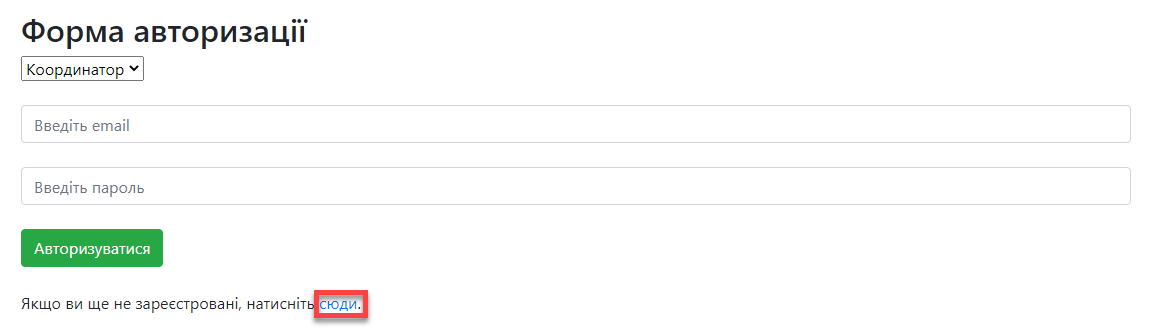 Натисніть на посилання «сюди», щоб перейти на сторінку реєстрації координатора.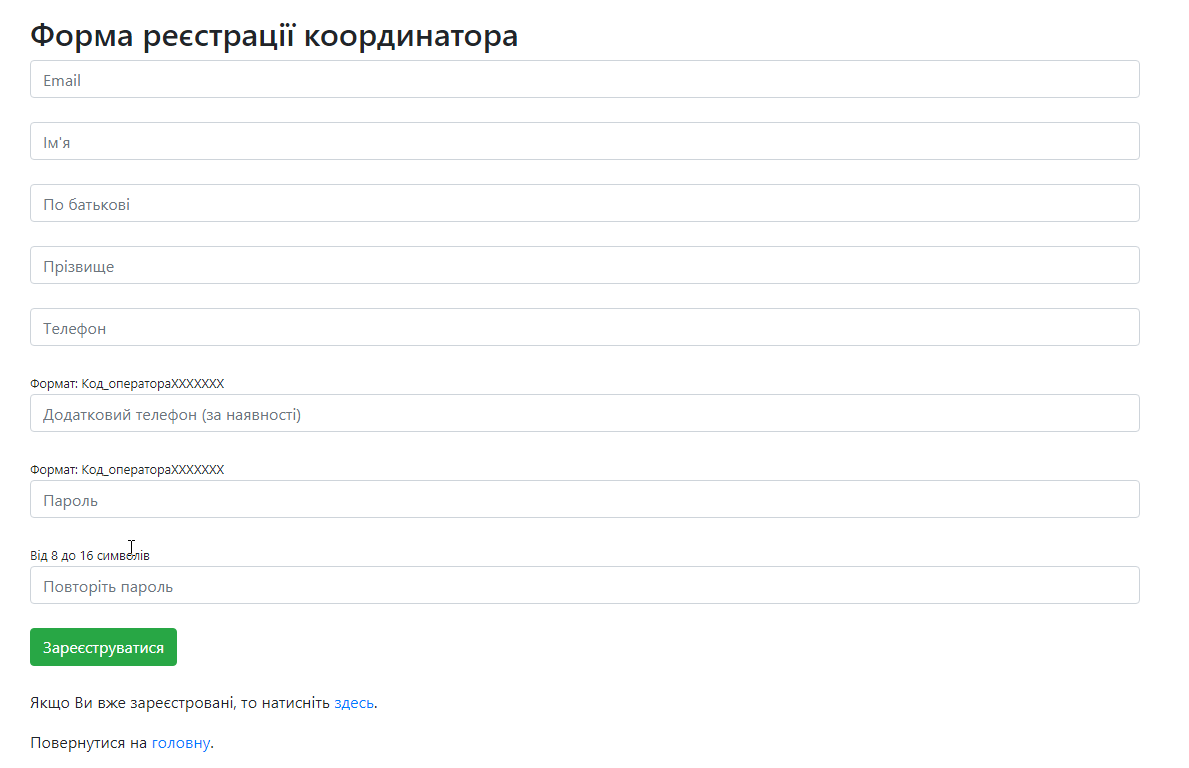 Заповніть реєстраційні дані та натисніть на кнопку «Зареєструватися»Зверху сторінки з’явиться посилання для авторизації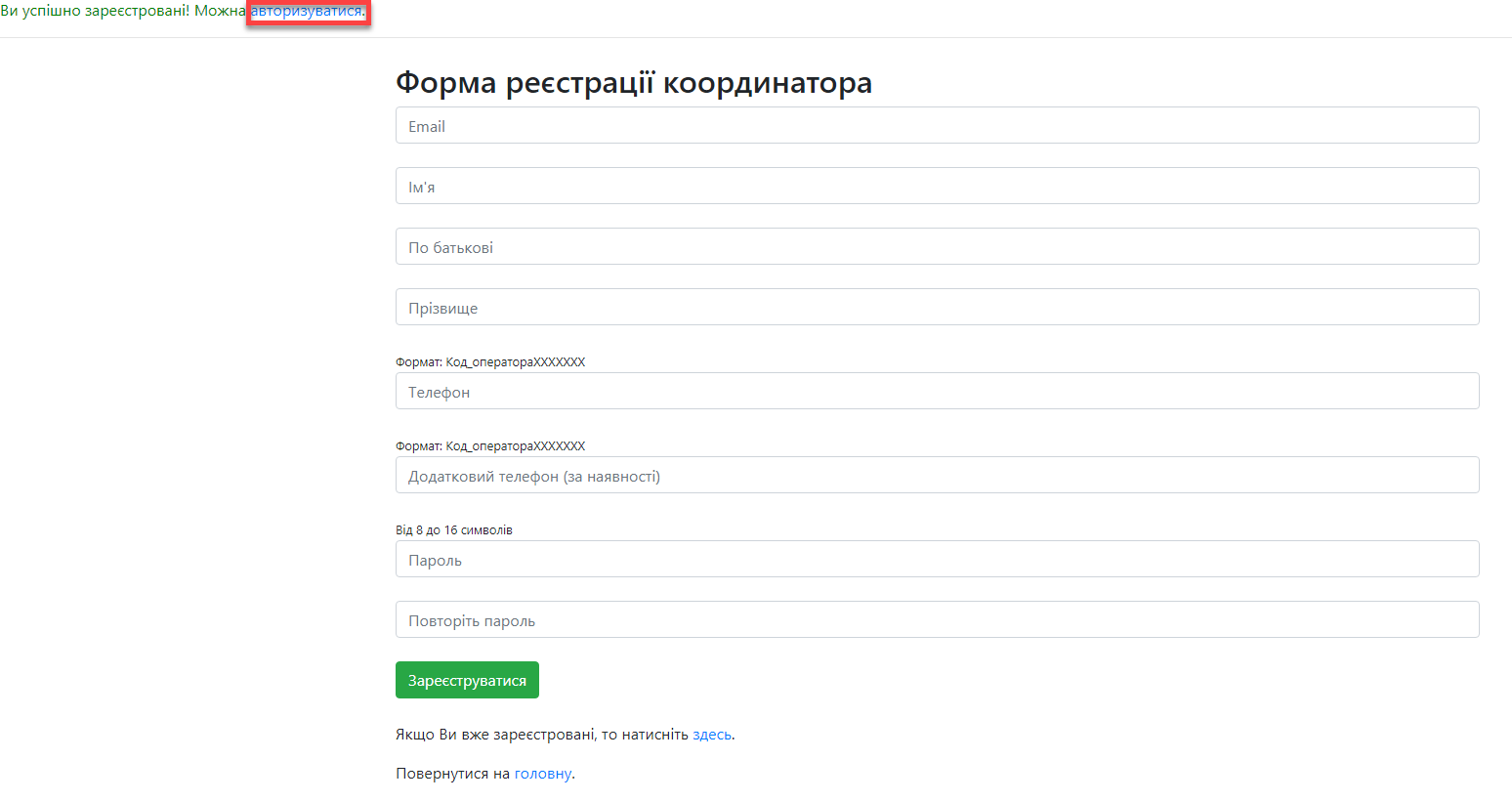 Після переходу за посилання знов відкривається сторінка авторизації. Введіть email та пароль з попереднього кроку.Відкриється кабінет координатора. Натисніть на посилання «Додати заклад освіти». У координатора  є можливість додати декілька закладів освіти.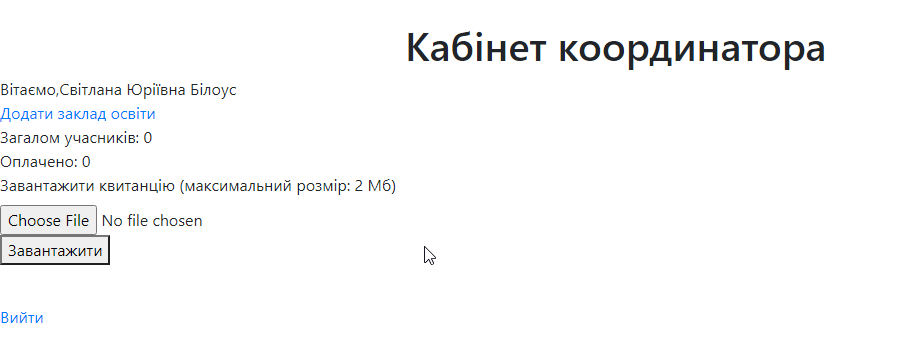 Заповніть дані на сторінці додавання закладу освіти та натисніть «Додати».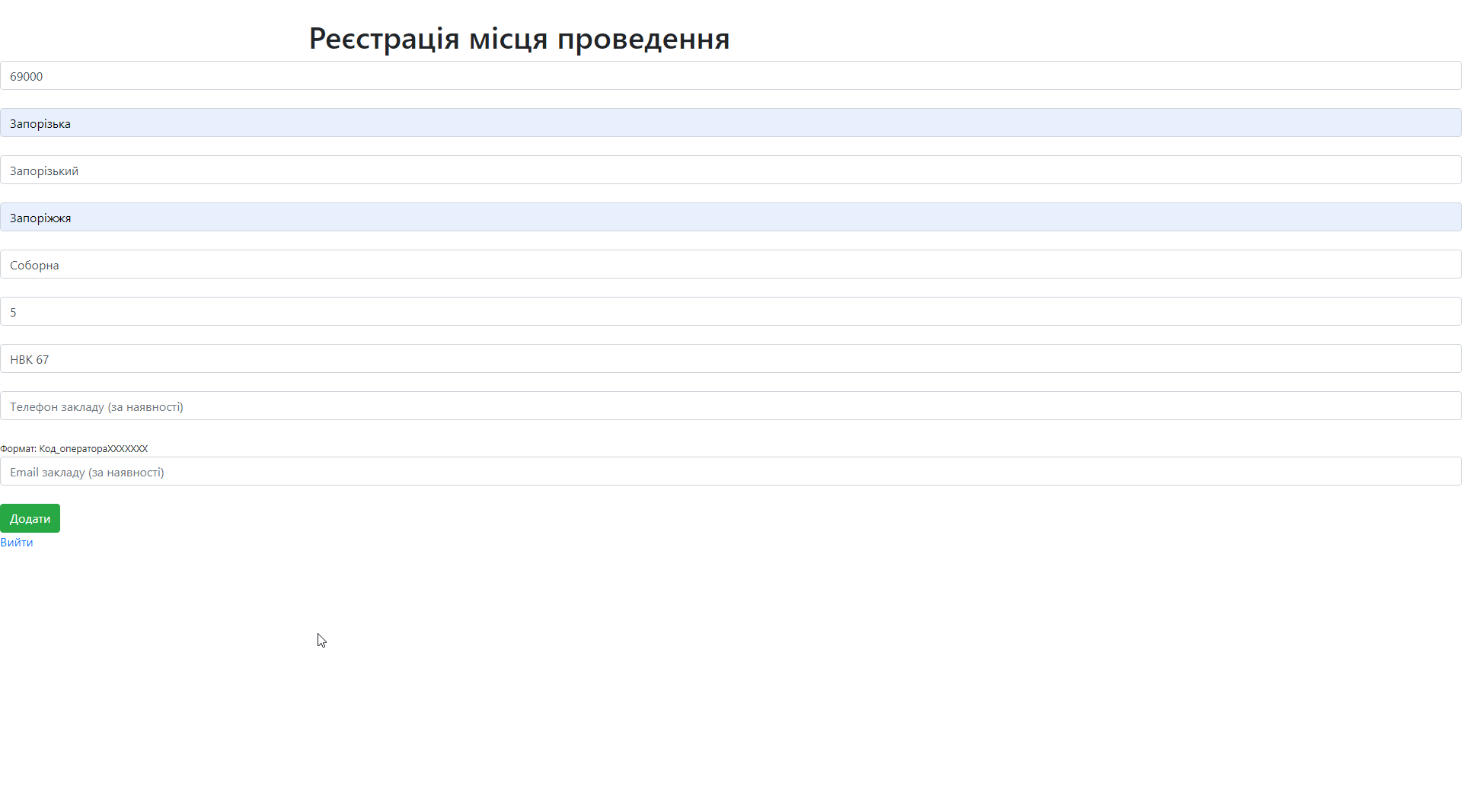 Ви повернетесь у кабінет координатора. Тепер є можливість додавати учнів в кожну номінацію. За умови участі учня в декількох номінаціях необхідно додати учня в кожну номінацію окремо. Введіть ПІБ учня, оберіть клас та натисніть «Додати».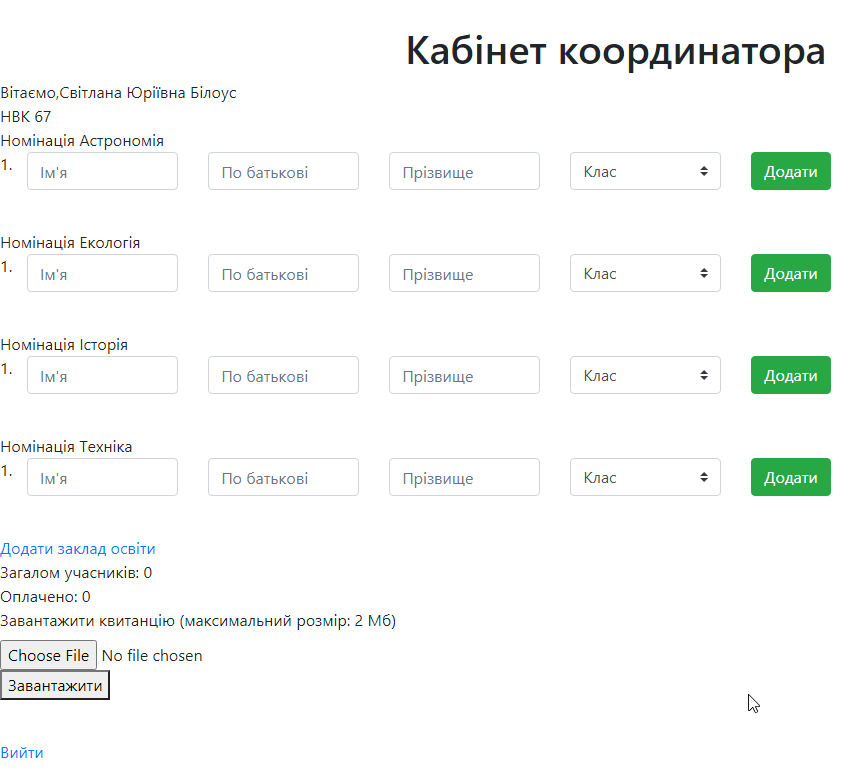 Ви побачите учня у списку із згенерованим логіном та паролем. Передайте цей логін та пароль учню – це дані для його авторизації у системі.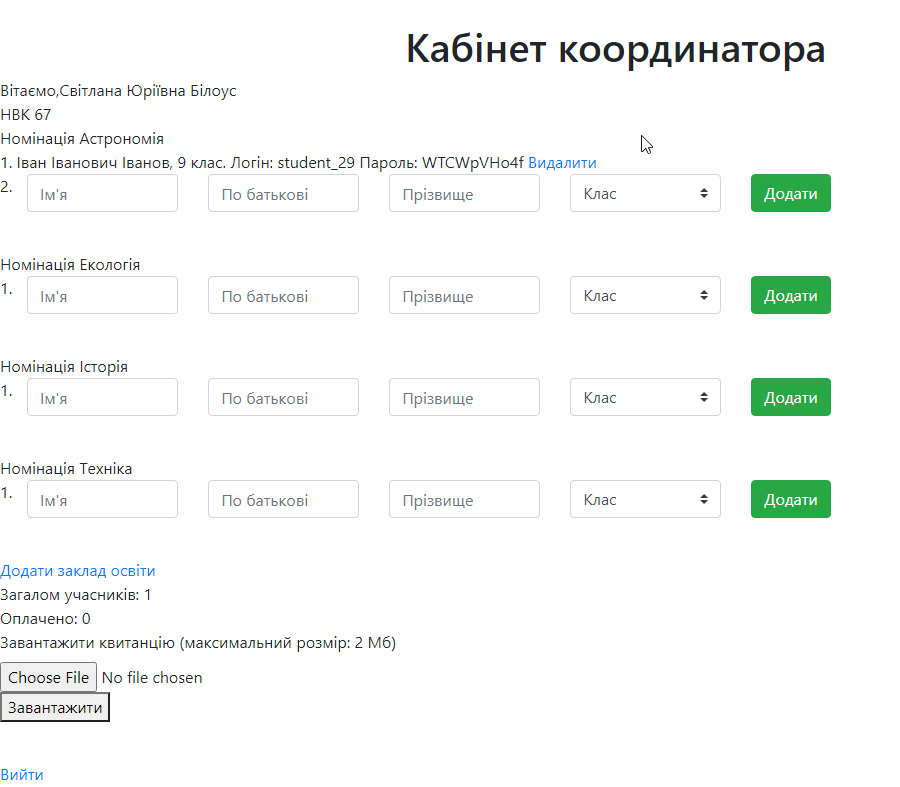 Учень переходить за посиланням https://quiz.man-junior.org.ua/. У випадаючому списку обирає «Учень», вводить свій логін та пароль, натискає «Авторизуватися».Ви потрапляєте на початкову сторінку тестування у відповідній номінації. Після натискання «Почати тест» почнеться відлік часу.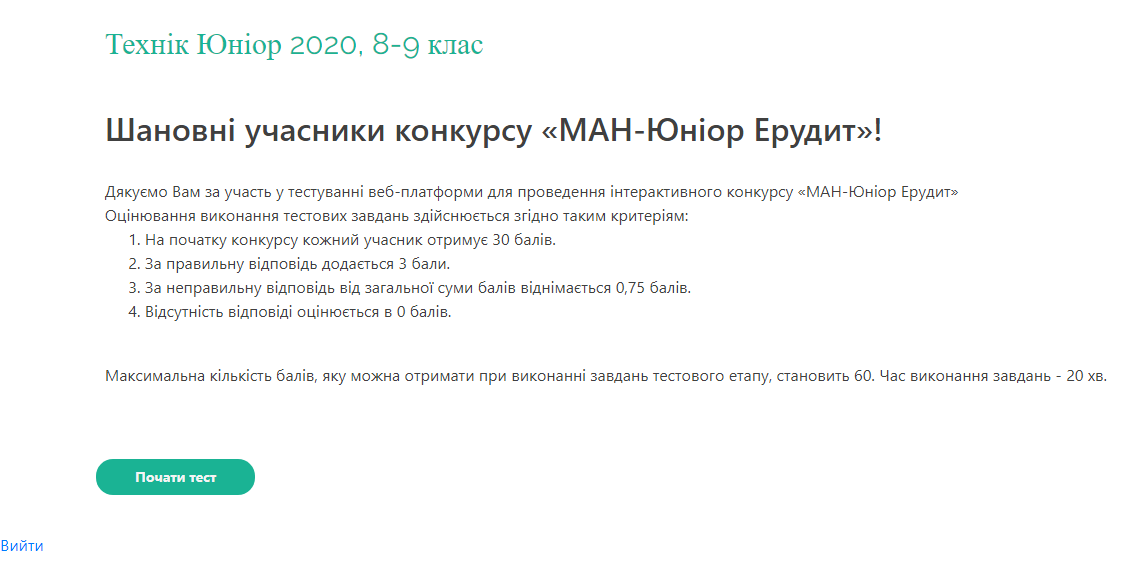 Для навігації між питаннями використовуйте кнопки «Далі» та «Назад», а також перелік питань внизу сторінки. Є можливість зняти відповідь на питання за допомогою кнопки «Очистити відповідь».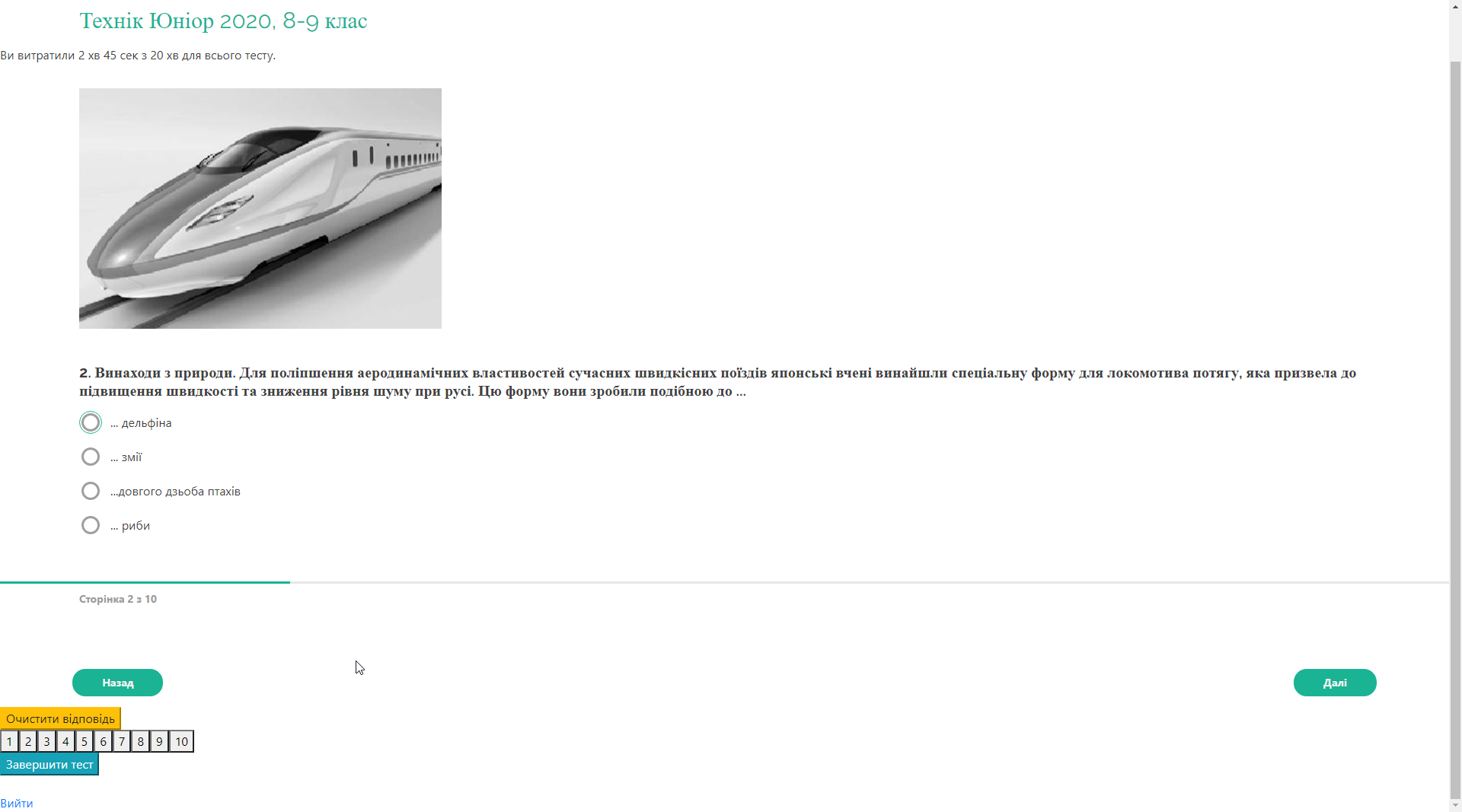 Для завершення тестування натисніть «Завершити тест».